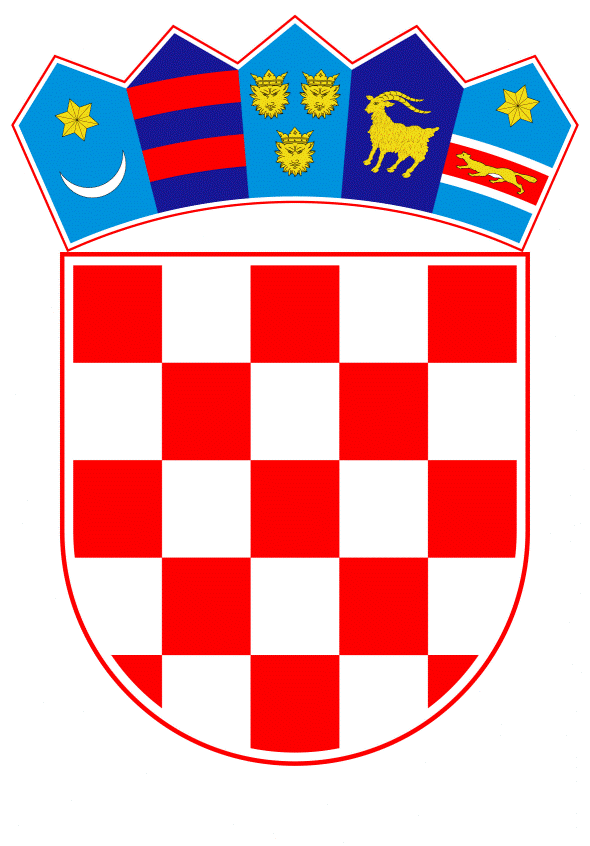 VLADA REPUBLIKE HRVATSKEZagreb, 16. srpnja 2021.______________________________________________________________________________________________________________________________________________________________________________________________________________________________Prijedlog		Na temelju članka 31. stavka 3. Zakona o Vladi Republike Hrvatske (Narodne novine, br. 150/11, 119/14, 93/16 i 116/18), Vlada Republike Hrvatske je na sjednici održanoj ____________ 2021. godine donijela Z A K L J U Č A K	1.	Zadužuje se Ministarstvo zdravstva da, u suradnji s jedinicama lokalne i područne (regionalne) samouprave koje su suočene s problemom najezde komaraca na njihovom području,  te nadležnim zavodima za javno zdravstvo poduzme odgovarajuće mjere radi rješavanja problematike dezinsekcije komaraca u cilju što kvalitetnije zaštite zdravlja ljudi na tim području. 2.	Ovisno o tijeku rješavanja problematike dezinsekcije komaraca na području jedinica područne (regionalne) samouprave, u provedbu ovoga Zaključka će se uključiti Vlada Republike Hrvatske pružanjem financijske pomoći u skladu s raspoloživim sredstvima u Državnom proračunu Republike Hrvatske i to:- za područje Osječko-baranjske županije u iznosu do najviše 3.000.000 kuna- za područje Vukovarsko-srijemske županije u iznosu do najviše 2.000.000 kuna. 3. 	Zadužuje se Ministarstvo zdravstva da o poduzetim mjerama iz točke 1. ovoga Zaključka izvijesti Vladu Republike Hrvatske u roku od 30 dana od dana donošenja ovoga Zaključka.4. 	Financijska sredstva za provedbu ovoga Zaključka osigurat će se preraspodjelom sredstava u Državnom proračunu Republike Hrvatske za 2021. godinu, na razdjelu 096 Ministarstvo zdravstva.KLASA:URBROJ:Zagreb,	PREDSJEDNIK 	mr. sc. Andrej PlenkovićOBRAZLOŽENJEGodišnji program mjera za zaštitu pučanstva od zaraznih bolesti za područje općine, grada, županije, odnosno Grada Zagreba sukladno članku 5. stavku 2. Zakona o zaštiti pučanstva od zaraznih bolesti (Narodne novine, br. 79/07., 113/08., 43/09., 130/17., 114/18., 47/20. i 134/20.) donosi općinski načelnik, gradonačelnik, župan, odnosno gradonačelnik Grada Zagreba, na prijedlog nadležnog zavoda za javno zdravstvo, najkasnije do 31. siječnja za tekuću godinu. Godišnjim programom za zaštitu pučanstva od zaraznih bolesti utvrđuju se mjere, izvršitelji programa, sredstva, rokovi te način plaćanja i provedba programa.Ovim se zaključkom zadužuje Ministarstvo zdravstva da u suradnji s jedinicama lokalne i područne (regionalne) samouprave koje su suočene s problemom najezde komaraca na njihovom području,  te nadležnim zavodima za javno zdravstvo poduzme odgovarajuće mjere radi rješavanja problematike dezinsekcije komaraca u cilju što kvalitetnije zaštite zdravlja ljudi na tom području. Ovisno o tijeku rješavanja problematike dezinsekcije komaraca na području jedinica područne (regionalne) samouprave, u provedbu ovoga Zaključka će se uključiti Vlada Republike Hrvatske pružanjem financijske pomoći u skladu s raspoloživim sredstvima u Državnom proračunu Republike Hrvatske i to:- za područje Osječko-baranjske županije u iznosu do najviše 3.000.000 kuna- za područje Vukovarsko-srijemske županije u iznosu do najviše 2.000.000  kunaNaime, dopisom od 7. srpnja 2021. godine, Osječko - baranjska županija zatražila je od Vlade Republike Hrvatske pomoć za provođenje mjera dezinsekcije komaraca na svom području zbog velike najezde komaraca koje je postalo javnozdravstveno, gospodarsko i turističko pitanje. Za dezinsekciju komaraca na području Osječko-baranjska županije planirana su sredstva u iznosu od 9.310.000 kuna, Županija je zatražila pomoć u iznosu od 5.000.000 kuna.Vukovarsko-srijemska županija zatražila je pomoć Vlade Republike Hrvatske u provođenju mjera dezinsekcije komaraca zbog nemogućnosti osiguranja potrebnih financijskih sredstva iz županjskog proračuna. Za dezinsekciju komaraca na području Vukovarsko-srijemske  županije planirana su sredstva u iznosu od 3.100.000 kuna Županija je zatražila pomoć u iznosu od 5.000.000 kuna.Zadužuje se Ministarstvo zdravstva da o poduzetim mjerama izvijesti Vladu Republike Hrvatske u roku od 30 dana od dana donošenja ovoga Zaključka.Financijska sredstva za provedbu ovoga Zaključka osigurat će se preraspodjelom u Državnom proračunu Republike Hrvatske za 2021. godinu, na razdjelu 096 Ministarstvo zdravstva.Predlagatelj:Ministarstvo zdravstvaPredmet:Prijedlog zaključka u vezi s rješavanjem problematike dezinsekcije komaraca